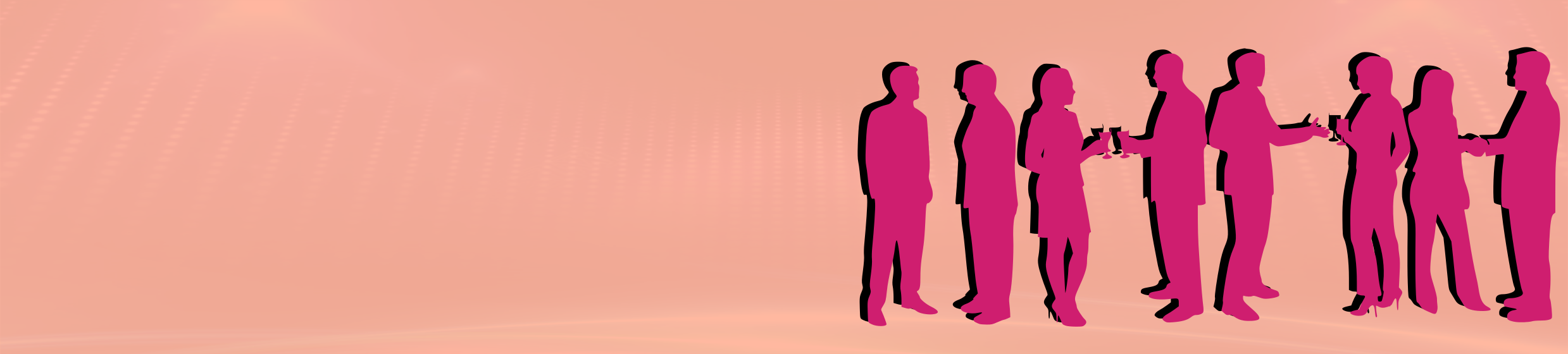 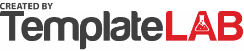 EVENT DETAILSEVENT DETAILSEVENT DETAILSEVENT DETAILSVenue:Venue:Date & Time:Number of Invitations: RestaurantRestaurant12/10/2020  7PM70Contact Name & Number:Contact Name & Number:Theme:70 Eliot (555) 0656 25262 Eliot (555) 0656 25262Bond 00770MENUMENUMENUMENUACTIVITIESACTIVITIESFood Items:Vendor info:Live BandTacos & Mini MargaritasMexican KingsVisual ArtistCharcoal LemonadeLemonade BarSavory “Lollipops”Miranda shopDECORATIONS & SUPPLIESDECORATIONS & SUPPLIESDECORATIONS & SUPPLIESDECORATIONS & SUPPLIESNOTESNOTESItems:Purchase From:Lorem ipsum dolor sit amet, consectetuer adipisci elit. Maecenas porttitor congue massa. Fusce posuere, magna sed pulvinar ultricies, purus lectus malesuada libero, sit amet commodo magna eros quis urna. Nunc viverra imperdiet enim. Fusce est.Lorem ipsum dolor sit amet, consectetuer adipisci elit. Maecenas porttitor congue massa. Fusce posuere, magna sed pulvinar ultricies, purus lectus malesuada libero, sit amet commodo magna eros quis urna. Nunc viverra imperdiet enim. Fusce est.Wall Decorations/CutoutsMaxiLorem ipsum dolor sit amet, consectetuer adipisci elit. Maecenas porttitor congue massa. Fusce posuere, magna sed pulvinar ultricies, purus lectus malesuada libero, sit amet commodo magna eros quis urna. Nunc viverra imperdiet enim. Fusce est.Lorem ipsum dolor sit amet, consectetuer adipisci elit. Maecenas porttitor congue massa. Fusce posuere, magna sed pulvinar ultricies, purus lectus malesuada libero, sit amet commodo magna eros quis urna. Nunc viverra imperdiet enim. Fusce est.BannersFun Factory DesignLorem ipsum dolor sit amet, consectetuer adipisci elit. Maecenas porttitor congue massa. Fusce posuere, magna sed pulvinar ultricies, purus lectus malesuada libero, sit amet commodo magna eros quis urna. Nunc viverra imperdiet enim. Fusce est.Lorem ipsum dolor sit amet, consectetuer adipisci elit. Maecenas porttitor congue massa. Fusce posuere, magna sed pulvinar ultricies, purus lectus malesuada libero, sit amet commodo magna eros quis urna. Nunc viverra imperdiet enim. Fusce est.Lorem ipsum dolor sit amet, consectetuer adipisci elit. Maecenas porttitor congue massa. Fusce posuere, magna sed pulvinar ultricies, purus lectus malesuada libero, sit amet commodo magna eros quis urna. Nunc viverra imperdiet enim. Fusce est.Lorem ipsum dolor sit amet, consectetuer adipisci elit. Maecenas porttitor congue massa. Fusce posuere, magna sed pulvinar ultricies, purus lectus malesuada libero, sit amet commodo magna eros quis urna. Nunc viverra imperdiet enim. Fusce est.Lorem ipsum dolor sit amet, consectetuer adipisci elit. Maecenas porttitor congue massa. Fusce posuere, magna sed pulvinar ultricies, purus lectus malesuada libero, sit amet commodo magna eros quis urna. Nunc viverra imperdiet enim. Fusce est.Lorem ipsum dolor sit amet, consectetuer adipisci elit. Maecenas porttitor congue massa. Fusce posuere, magna sed pulvinar ultricies, purus lectus malesuada libero, sit amet commodo magna eros quis urna. Nunc viverra imperdiet enim. Fusce est.Lorem ipsum dolor sit amet, consectetuer adipisci elit. Maecenas porttitor congue massa. Fusce posuere, magna sed pulvinar ultricies, purus lectus malesuada libero, sit amet commodo magna eros quis urna. Nunc viverra imperdiet enim. Fusce est.Lorem ipsum dolor sit amet, consectetuer adipisci elit. Maecenas porttitor congue massa. Fusce posuere, magna sed pulvinar ultricies, purus lectus malesuada libero, sit amet commodo magna eros quis urna. Nunc viverra imperdiet enim. Fusce est.Lorem ipsum dolor sit amet, consectetuer adipisci elit. Maecenas porttitor congue massa. Fusce posuere, magna sed pulvinar ultricies, purus lectus malesuada libero, sit amet commodo magna eros quis urna. Nunc viverra imperdiet enim. Fusce est.Lorem ipsum dolor sit amet, consectetuer adipisci elit. Maecenas porttitor congue massa. Fusce posuere, magna sed pulvinar ultricies, purus lectus malesuada libero, sit amet commodo magna eros quis urna. Nunc viverra imperdiet enim. Fusce est.Lorem ipsum dolor sit amet, consectetuer adipisci elit. Maecenas porttitor congue massa. Fusce posuere, magna sed pulvinar ultricies, purus lectus malesuada libero, sit amet commodo magna eros quis urna. Nunc viverra imperdiet enim. Fusce est.Lorem ipsum dolor sit amet, consectetuer adipisci elit. Maecenas porttitor congue massa. Fusce posuere, magna sed pulvinar ultricies, purus lectus malesuada libero, sit amet commodo magna eros quis urna. Nunc viverra imperdiet enim. Fusce est.Lorem ipsum dolor sit amet, consectetuer adipisci elit. Maecenas porttitor congue massa. Fusce posuere, magna sed pulvinar ultricies, purus lectus malesuada libero, sit amet commodo magna eros quis urna. Nunc viverra imperdiet enim. Fusce est.Lorem ipsum dolor sit amet, consectetuer adipisci elit. Maecenas porttitor congue massa. Fusce posuere, magna sed pulvinar ultricies, purus lectus malesuada libero, sit amet commodo magna eros quis urna. Nunc viverra imperdiet enim. Fusce est.Lorem ipsum dolor sit amet, consectetuer adipisci elit. Maecenas porttitor congue massa. Fusce posuere, magna sed pulvinar ultricies, purus lectus malesuada libero, sit amet commodo magna eros quis urna. Nunc viverra imperdiet enim. Fusce est.Lorem ipsum dolor sit amet, consectetuer adipisci elit. Maecenas porttitor congue massa. Fusce posuere, magna sed pulvinar ultricies, purus lectus malesuada libero, sit amet commodo magna eros quis urna. Nunc viverra imperdiet enim. Fusce est.Lorem ipsum dolor sit amet, consectetuer adipisci elit. Maecenas porttitor congue massa. Fusce posuere, magna sed pulvinar ultricies, purus lectus malesuada libero, sit amet commodo magna eros quis urna. Nunc viverra imperdiet enim. Fusce est.Lorem ipsum dolor sit amet, consectetuer adipisci elit. Maecenas porttitor congue massa. Fusce posuere, magna sed pulvinar ultricies, purus lectus malesuada libero, sit amet commodo magna eros quis urna. Nunc viverra imperdiet enim. Fusce est.GENERAL GUIDESGENERAL GUIDESGENERAL GUIDESGENERAL GUIDESGENERAL GUIDESGENERAL GUIDESGENERAL GUIDESFocus on creating an immersive experiences !

We live in a world where experiences are valued more than ever before. It’s not shock that experiential marketing is booming think about escape rooms, pop-ups and more popping up everywhere. A recent study found 72 percent of millennials prefer to spend more money on experiences than on material things. Focus on creating an immersive experiences !

We live in a world where experiences are valued more than ever before. It’s not shock that experiential marketing is booming think about escape rooms, pop-ups and more popping up everywhere. A recent study found 72 percent of millennials prefer to spend more money on experiences than on material things. Focus on creating an immersive experiences !

We live in a world where experiences are valued more than ever before. It’s not shock that experiential marketing is booming think about escape rooms, pop-ups and more popping up everywhere. A recent study found 72 percent of millennials prefer to spend more money on experiences than on material things. Focus on creating an immersive experiences !

We live in a world where experiences are valued more than ever before. It’s not shock that experiential marketing is booming think about escape rooms, pop-ups and more popping up everywhere. A recent study found 72 percent of millennials prefer to spend more money on experiences than on material things. Focus on creating an immersive experiences !

We live in a world where experiences are valued more than ever before. It’s not shock that experiential marketing is booming think about escape rooms, pop-ups and more popping up everywhere. A recent study found 72 percent of millennials prefer to spend more money on experiences than on material things. Focus on creating an immersive experiences !

We live in a world where experiences are valued more than ever before. It’s not shock that experiential marketing is booming think about escape rooms, pop-ups and more popping up everywhere. A recent study found 72 percent of millennials prefer to spend more money on experiences than on material things. Focus on creating an immersive experiences !

We live in a world where experiences are valued more than ever before. It’s not shock that experiential marketing is booming think about escape rooms, pop-ups and more popping up everywhere. A recent study found 72 percent of millennials prefer to spend more money on experiences than on material things.  © TemplateLab.com 